*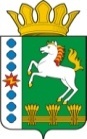 КОНТРОЛЬНО-СЧЕТНЫЙ ОРГАН ШАРЫПОВСКОГО РАЙОНАКрасноярского краяЗаключениена проект Постановления администрации Шарыповского района «О внесении изменений в Постановление администрации Шарыповского района от 30.10.2013 № 839-п «Об утверждении муниципальной программы Шарыповского района «Защита населения от чрезвычайных ситуаций природного и техногенного характера, пожаров и происшествий на водных объектах и снижение рисков их возникновения на территории Шарыповского района» (в ред. от 27.03.2014 № 189-п, от 09.04.2014 № 235-п, от 29.10.2014 № 848-п, от 19.11.2014 № 902-п, от 14.04.2015 № 291-п, от 17.09.2015 № 540-п, от 17.09.2015 № 540-п)16 марта 2016 год 								  № 31Настоящее экспертное заключение подготовлено Контрольно – счетным органом Шарыповского района на основании ст. 157 Бюджетного  кодекса Российской Федерации, ст. 9 Федерального закона от 07.02.2011 № 6-ФЗ «Об общих принципах организации и деятельности контрольно – счетных органов субъектов Российской Федерации и муниципальных образований», ст. 15 Решения Шарыповского районного Совета депутатов от 20.09.2012 № 31/289р «О внесении изменений и дополнений в Решение Шарыповского районного Совета депутатов от 21.06.2012 № 28/272р «О создании Контрольно – счетного органа Шарыповского района» (в ред. от 20.03.2014 № 46/536р, от 25.09.2014 № 51/573р, от 26.02.2015 № 56/671р).Представленный на экспертизу проект Постановления администрации Шарыповского района «О внесении изменений в Постановление администрации Шарыповского района от 30.10.2013 № 839-п «Об утверждении муниципальной программы «Защита населения от чрезвычайных ситуаций природного и техногенного характера, пожаров и происшествий на водных объектах и снижение рисков их возникновения на территории Шарыповского района» (в ред. от 27.03.2014 № 189-п, от 09.04.2014 № 235-п, от 29.10.2014 № 848-п, от 19.11.2014 № 902-п, от 14.04.2015 № 291-п, от 17.09.2015 № 540-п, от 17.09.2015 № 540-п) направлен в Контрольно – счетный орган Шарыповского района 16 марта 2016 года, разработчиком данного проекта Постановления является администрация Шарыповского района.Основанием для разработки муниципальной программы являются:- статья 179 Бюджетного кодекса Российской Федерации;- постановление администрации Шарыповского района от 30.07.2013 № 540-п «Об утверждении Порядка принятия решений о разработке  муниципальных программ Шарыповского района, их формировании и реализации» (в ред. от 29.06.2015 № 407-п);- распоряжение администрации Шарыповского района от 02.08.2013  № 258-р «Об утверждении перечня муниципальных программ Шарыповского района» (в ред. от 29.07.2014 № 293а-р).Ответственный исполнитель муниципальной программы администрация Шарыповского района.В ходе подготовки заключения Контрольно – счетным органом Шарыповского района были проанализированы следующие материалы:- проект Постановления администрации Шарыповского района «О внесении изменений в Постановление администрации Шарыповского района от 30.10.2013 № 839-п «Об утверждении муниципальной программы «Защита населения от чрезвычайных ситуаций природного и техногенного характера, пожаров и происшествий на водных объектах и снижение рисков их возникновения на территории Шарыповского района» (в ред. от 27.03.2014 № 189-п, от 09.04.2014 № 235-п, от 29.10.2014 № 848-п, от 19.11.2014 № 902-п, от 14.04.2015 № 291-п, от 17.09.2015 № 540-п, от 17.09.2015 № 540-п);-  паспорт муниципальной программы «Защита населения от чрезвычайных ситуаций природного и техногенного характера, пожаров и происшествий на водных объектах и снижение рисков их возникновения на территории Шарыповского района»;- Решение Шарыповского районного Совета депутатов от 03.12.2015 № 3/28р «О районном бюджете на 2016 год и плановый период 2017-2018 годов».Мероприятие проведено 16 марта 2016 года.Перечень подпрограмм муниципальной программы:Безопасность на водных объектах, профилактика терроризма и экстремизма, защита населения от чрезвычайных ситуаций на территории Шарыповского района.Обеспечение вызова экстренных служб по единому номеру «112» в Шарыповском  районе.Целью Программы является обеспечение эффективной деятельности и управление в системе гражданской обороны, защиты населения и территорий от чрезвычайных ситуаций, обеспечение пожарной  безопасности и безопасности людей на водных объектах.Задачи муниципальной программы:1. Минимизация социального, экономического и экологического ущерба, наносимого населению, экономике и природной среде от ведения и вследствие ведения военных действий, совершении террористических акций, чрезвычайных ситуаций природного и техногенного характера, пожаров и происшествий на водных объектах.2. Повышение безопасности населения района и снижение социально-экономического ущерба от чрезвычайных ситуаций и происшествий путем сокращения времени реагирования  при обращениях населения по единому номеру «112»Приоритеты и цели социально-экономического развития в соответствующей сфере цели и задачи программы:Приоритетами в области гражданской обороны, защиты населения и территории от ЧС являются:оперативное реагирование на ЧС природного и техногенного характера    и различного рода происшествия;обеспечение безопасности и охраны жизни людей на водных объектах района;организация проведения мероприятий по ГО;обеспечение создания и поддержания в состоянии постоянной готовности к использованию технических систем управления ГО, системы оповещения населения об опасностях, возникающих при ведении военных действий или вследствие этих действий, возникновении ЧС природного и техногенного характера, защитных сооружений и других объектов ГО;обеспечение осуществления мер по поддержанию сил и средств ГО, а также для защиты населения и территории от ЧС в состоянии постоянной готовности;обеспечение создания, содержания и использование в целях ГО и ликвидации ЧС резервов материально-технических и иных средств;организация и проведение аварийно-спасательных и других неотложных работ при ЧС;проведение испытаний, определение годности и качества средств индивидуальной защиты органов дыхания и кожи, других материально- технических средств, поверка, ремонт приборов радиационной, химической разведки и дозиметрического контроля;хранение, и поддержание в состоянии постоянной готовности к использованию по предназначению запасов материально-технических средств, в том числе средств индивидуальной защиты, средств радиационной, химической разведки и дозиметрического контроля, плавающих средств в целях ГО и для ликвидации ЧС техногенного характера.Приоритетами в области пожарной безопасности являются:организация и осуществление тушения пожаров и проведение первоочередных аварийно-спасательных работ, связанных с пожарами;повышение эффективности пожаротушения и спасения людей при пожарах;профилактическая работа на объектах жилого назначения;развитие добровольных пожарных формирований.Приоритетами в области организации обучения населения в области ГО, защиты от ЧС природного и техногенного характера, информирование населения о мерах пожарной безопасности являются:плановая подготовка, переподготовка и повышение квалификации руководителей и специалистов, органов местного самоуправления, организаций, специалистов единой дежурно-диспетчерской службы, аварийно-спасательных формирований;повышение качества и эффективности командно-штабных и комплексных учений гражданской обороны, штабных и объектовых тренировок, а также тактико-специальных учений с формированиями гражданской обороны;информирование населения через средства массовой информации и по иным каналам о прогнозируемых и возникших чрезвычайных ситуациях  и пожарах, мерах по обеспечению безопасности населения и территории, а также пропаганда в области гражданской обороны, защиты населения и территории от чрезвычайных ситуаций, обеспечения пожарной безопасности и безопасности людей на водных объектах.Планируемое финансирование программных мероприятий составляет      19 116 784,00  руб. в том числе:На реализацию Подпрограммы 1 «Безопасность на водных объектах, профилактика терроризма и экстремизма, защита населения от чрезвычайных ситуаций на территории Шарыповского района» предусмотрено финансирование   подпрограммных мероприятий  за счет районного бюджетов и на общую сумму 5 250 000,00 руб., в том числе:               Реализация мероприятий подпрограммы позволит:- снизить число травмированных при пожарах до 57,1% в 2016-2018 годах к уровню 2012 года;- снизить количество погибших на водных объектах до 90% в 2016-2018 годах к уровню 2012 года;- увеличить количество спасенных в происшествиях на водных объектах с 10 в 2012 году до 30 в 2017 году;- обеспечить пожарную охрану в 40 населенных пунктах Шарыповского района, осуществление тушения пожаров и проведения первоочередных аварийно – спасательных работ, связанных с пожарами.На реализацию Подпрограммы 2 «Обеспечение вызова экстренных служб по единому номеру «112» в Шарыповском районе» предусмотрено финансирование   подпрограммных мероприятий  за счет районного бюджетов и на общую сумму 13 866 784,00 руб. в том числе:Реализация мероприятий подпрограммы позволит за пять лет сократить среднее время комплексного реагирования экстренных оперативных служб на обращения населения по номеру "112" на территории района - на 25% к уровню 2012 года.В нарушении аб. 4 п. 2 статьи 179 Бюджетного кодекса Российской Федерации проект муниципальной программы на 2016 – 2018 годы предоставлен по истечении трех месяцев после вступления в силу Решения о бюджете от 03.12.2015 № 3/28р «О районном бюджете на 2016 год и плановый период 2017-2018 годов».         При проверке правильности планирования и составления проекта Постановления  нарушений не установлено.На основании выше изложенного Контрольно – счетный орган Шарыповского района предлагает принять проект Постановления администрации Шарыповского района «О внесении изменений в Постановление администрации Шарыповского района от 30.10.2013 № 839-п «Об утверждении муниципальной программы «Защита населения от чрезвычайных ситуаций природного и техногенного характера, пожаров и происшествий на водных объектах и снижение рисков их возникновения на территории Шарыповского района»  (в ред. от 27.03.2014 № 189-п, от 09.04.2014 № 235-п, от 29.10.2014 № 848-п, от 19.11.2014 № 902-п, от 14.04.2015 № 291-п, от 17.09.2015 № 540-п, от 17.09.2015 № 540-п).Председатель Контрольно – счетного органа						Г.В. СавчукАудитор Контрольно – счетного органа						И.В. Шмидтпо годамрайонный бюджет (руб.)Итого (руб.)2014 год3 774 404,003 774 404,002015 год3 988 700,003 988 700,002016 год3 784 560,003 784 560,002017 год3 784 560,003 784 560,002018 год3 784 560,003 784 560,00итого19 116 784,0019 116 784,00по годамрайонный бюджет (руб.)Итого (руб.)2014 год1 000 000,001 000 000,002015 год1 100 000,001 100 000,002016 год1 050 000,001 050 000,002017 год1 050 000,001 050 000,002018 год1 050 000,001 050 000,00итого5 250 000,005 250 000,00по годамрайонный бюджет (руб.)Итого (руб.)2014 год2 774 404,002 774 404,002015 год2 888 700,002 888 700,002016 год2 734 560,002 734 560,002017 год2 734 560,002 734 560,002018 год2 734 560,002 734 560,00итого13 866 784,0013 866 784,00